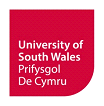 STUDENT CONDUCT PROCEDURE 2020/2021SECTION ONE: INTRODUCTION1.1	The Student Conduct Procedure should be read in conjunction with the Student Code of Conduct, which details expectations of behaviour.1.2	Student conduct matters for students enrolled on a course leading to professional registration and/or a license to practise in a professional context will be dealt with under the University’s Fitness to Practise Procedure.1.3	Breaches of the Student Code of Conduct by apprentices will be reported to the apprentice’s employer by the Dean of Faculty (or nominee). The procedures of the relevant police force will take primacy. No investigation under the University’s Student Conduct Procedure will take place until the outcome of the police investigation is known.SECTION TWO: GENERAL PRINCIPLES                           2.1	The University has a responsibility to provide an environment that is safe, respectful and tolerant. Consequently, it is expected that students, their representatives and staff members act reasonably and fairly towards each other and treat the process with respect.  2.2	The outcome of any disciplinary or review hearing will be determined on the balance of probabilities, according to reasonable belief that the allegation is more likely to be true than not.  The burden of proof determines whose responsibility it is to prove an issue. In relation to student conduct allegations, the burden of proof rests with the University.  2.3	In implementing this Procedure, the University will ensure that the Responding Student is informed of the case against them and given a proper opportunity to reply to that case before any decision is made.2.4	If the Reporting Party or any witnesses (who are students of the University) are dissatisfied with the way in which the Procedure has been handled, they may be able to submit a complaint using the Student Complaints Procedure.2.5	Students may on occasion believe that they have cause to complain about the behaviour of another student towards them, which has affected them personally.  Where the issues concerned have no bearing on University activities, they will not be dealt with under this Procedure.2.6	The University recognises that with advances in modern technology, it is easier to make covert recordings ie, recordings of meetings or conversations made without the consent of the participants. Where recordings are made of telephone calls, this activity is likely to be in breach of the Regulation of Investigatory Powers Act 2000/Investigatory Powers Act 2016 (as appropriate). In the case of recordings of face-to-face meetings, the material gained is likely to be held in breach of the participant’s Article 8 right (to private and family life) under the Human Rights Act and the UK’s data protection regulations.  	In addition, a recording should only be used for the purpose for which it was made and should not be made available to a third party without the consent of the individual it refers to, unless there is lawful reason to do so.   For these reasons, the University will only permit the use of such recordings in student conduct cases, in exceptional circumstances. 		The facts that will be considered are:The extent to which the evidence is relevant to the issues in the case, including considering the nature of the evidence and if other, more cogent evidence is available.The extent to which the evidence has been obtained unlawfully or its use otherwise interferes with privacy rights.The extent to which the evidence can be relied upon from a technical perspective given that it is possible to manipulate recorded material. The availability of an independently created transcript of any recording may be helpful to satisfy this requirement.2.7	Where an allegation of misconduct is made against a group of students, a decision will be made on whether it is more appropriate to consider the case as a group or whether to consider each case individually. Where a case is to be considered as a group, each Responding Student will be given the opportunity to meet with the Investigating Officer and, should the case be referred to a hearing, to submit a written representation and, at the hearing, to present their case individually. Each Responding Student will be provided with a copy of the evidence to be considered and their individual circumstances will be taken into account when making decisions. 	Where a Disciplinary Committee hears each case individually, the members of the Committee will be the same for each hearing.  2.8	New or amended allegation(s) that are made, or come to light, during the course of an investigation will be communicated to the Responding Student in writing. The Responding Student will be given the opportunity to comment on the new/amended allegation(s) and any comments made will be shared with all relevant parties.2.9	Allegations made anonymously will not normally be accepted by the University. In addition, the University will not normally take into account witness statements, where the witness requires that they remain anonymous.2.10	The University will share with the Reporting Party relevant findings and penalties only where they have a direct impact on the Reporting Party.2.11	Details on responsibilities for communication at each stage of the Student Conduct Procedure are included in the Communication Plan.  2.12	A list of non-exhaustive examples of possible misconduct are included in the Code of Conduct.2.13	The Academic Registrar (or nominee) has the authority to approve amendments to the panel composition if required.SECTION THREE: ADVICE AND SUPPORT3.1	The University is committed to safeguarding the emotional, mental and physical well-being of all parties involved during the operation of its Student Conduct Procedure.  3.2	The Student Casework Unit provides authoritative, formal guidance to staff and students on the applicability and operation of the Student Conduct Procedure.	Advice and support for students3.3	It is recognised that bringing an allegation of misconduct or being the subject of an allegation of misconduct can have an adverse impact on the welfare of students.  Advice and support are available from:The Students’ Union - https://www.uswsu.com/academic The University’s Wellbeing Services - http://thewellbeingservice.southwales.ac.uk/ The Chaplaincy - http://chaplaincy.southwales.ac.uk/ 3.4	A Reporting Student and the Responding Student will be referred to the Advice Zone and the University’s Extenuating Circumstances Procedure, if there is reason to believe that the case has affected their academic studies.  3.5	The Responding Student and the Reporting Party are allowed to have a support person with them at any discussions, meetings or hearings; for example, a representative from the Students’ Union or a friend. The role of the support person is to provide support during the meeting. Their role is normally not to represent the student, or to advocate on their behalf or to speak for them, unless this has been agreed as a reasonable adjustment due to a disability. The student cannot send any other person to the meeting on their behalf. At least 48 hours before the meeting, they must advise the University of the name and status of the person accompanying them. It is strongly recommended that students seek support from the Students’ Union or Chaplaincy as they are independent and familiar with the regulations and procedures of the University.  3.6	The Associate Registrar (Student Casework) (or nominee) reserves the right to refuse the attendance of a support person if it is determined that there is a conflict of interest relating to the nominated person, in which case, the student will be given the opportunity to nominate a different support person. 3.7	The Associate Registrar (Student Casework) (or nominee), in conjunction with the  Dean of Faculty/Investigating Officer/Chair of the hearing, reserves the right to accept or refuse a request for a legal representative to attend, depending on whether a good reason is provided and the complexity and seriousness of the case. Any such requests must be sent to the Student Casework Unit. Should such a request be approved, the University reserves the right to also have a legal representative in attendance. Legal representatives will be clearly informed of the nature of the proceedings, ie, that they are not a legal process and will not be conducted as such.  	Mitigating factors3.8	The University will consider mitigating factors when deciding on a penalty in relation to upheld allegations.  3.9	The Responding Student should inform the Student Casework Unit at the earliest opportunity of any mitigating factors that they wish taken into account.  3.10	Examples of mitigating factors that the University may take into account include (but are not limited to):admitting to, and demonstrating genuine remorse for actions;where an act is committed without sufficient consideration of the impact/consequences, rather than maliciously;the impact of ill health;extreme personal circumstances.3.11	In certain cases, the University may decide to put this Procedure on hold pending further advice, or may refer the Responding Student to the Fitness to Study Regulations.	Advice and support for staff3.12	It is recognised that dealing with student conduct matters can cause pressure for staff.  The University runs a Staff Support Scheme, details of which can be found on the Human Resources website.  In addition, the Chaplaincy has considerable experience of dealing with sensitive matters and is available to offer formal and informal confidential advice and support.SECTION FOUR: PENALTIES 	Written apology4.1	The Responding Student may be required to write a written apology to the relevant individual(s). If the University is dissatisfied with the apology, the Responding Student may be asked to re-write it or the case may be referred back for further action under the Student Conduct Procedure.	Formal warnings4.2	There are two categories of formal warnings that may be issued depending on the seriousness of the misconduct.  a)	Written formal warning – will remain on record for a specified period, normally one year. Any repeated occurrence of a similar offence may result in a recommendation to the Vice-Chancellor, or their nominee, that the Responding Student be referred to a Disciplinary Committee.  Final written warning – any further cases of misconduct may be dealt with directly by a Disciplinary Committee, and the proven offence will be taken into consideration when determining a penalty. 	Charges4.3	The Responding Student may be required to make good any damage they have caused at their expense. The Vice-Chancellor or their nominee may require charges of up to £1000. The charges will be paid to the owner or possessor of the property damaged. The Vice-Chancellor will have regard to the means of the Responding Student and may allow time to pay the sum or order the sum to be paid in prescribed instalments.	Restrictions/conditions4.4		Restrictions or conditions may be imposed by the Disciplinary Committee on the Responding Student, examples of which are: support to be sought from Student Services; no direct contact to be made with another student.  Where it is deemed in the student’s best interests, a referral may be made to an educational programme. 	Exclusion 4.5		The Disciplinary Committee has the authority to exclude the Responding Student from specific campuses, certain areas of a campus, such as the Students’ Union, Halls of Residence or the Sports Hall.  In such cases, the Responding Student will normally be allowed to attend the University for education and support purposes only.	Suspension4.6	The Disciplinary Committee has the authority to suspend the Responding Student from the University on disciplinary grounds for such period as the Disciplinary Committee considers just and reasonable in the circumstances.  Conditions may be imposed on the Responding Student’s return to study. Responding Students who are suspended may be required to pay a proportionate amount of fees dependent upon an assessment of fees already paid and the teaching already received. Any marks that have not been ratified by the assessment boards prior to the suspension may be removed.	Expulsion4.7	The Disciplinary Committee has the authority to expel the Responding Student from the University on disciplinary grounds. The Responding Student may be required to pay a proportionate amount of fees dependent upon an assessment of fees already paid and the teaching already received. Any marks that have not been ratified by the assessment boards prior to the suspension may be removed.	Application of penalties4.8	Decisions on which of the above penalties should be applied will be made in accordance with the ‘Guidelines for the Application of Penalties’ available in Appendix 1.  4.9	Multiple or repeated incidents of misconduct may be more serious than a single act of misconduct and previous findings may be taken into account when determining what penalty should be imposed.4.10	Penalties may be imposed on responding parties who have graduated, where an offence took place whilst they were a student of the University. This would normally constitute a formal written warning that would remain on the Responding Student’s record for a specified period of time.SECTION FIVE: STAGE 1 - MISCONDUCT OF A MINOR NATURE5.1	Allegations of misconduct, where the issue is minor, must be made to the Student Casework Unit, on the Stage 1 Allegation of Misconduct Form as soon as possible after the occurrence of the issue.  The Code of Conduct, Procedure and forms can be found at the following web page: https://registry.southwales.ac.uk/student-regulations/student-conduct/.  Evidence should be provided, where possible, to support any allegations and this must be submitted in a timely manner.5.2	The Responding Student will be called to a meeting with the relevant Dean of Faculty (or their respective nominees). A member of the Student Casework Unit will attend as supporting officer. If the student is an apprentice, an employer representative will also be invited to attend as an observer.5.3	The relevant Dean of Faculty (or their respective nominee) is able to issue penalties, if appropriate, as detailed in sections 4.1 to 4.3.5.4	The relevant Dean of Faculty (or their respective nominees) can request an investigation into the issue raised if it is deemed necessary.5.5	The outcome will be provided to the Responding Student within five working days of the meeting.  If the Responding Student is an apprentice, the Dean of Faculty (or nominee) will inform the Responding Student’s employer.5.6	A note of the outcome of the meeting will be held on the Responding Student’s file but will be removed when the Responding Student leaves the institution, if there are no further instances of misconduct.5.7	If the Responding Student is not satisfied with the outcome, they may submit a request for review subject to meeting certain grounds as detailed in section 7.5.8	If the Responding Student does not comply with the penalty issued at stage 1, a more severe penalty may be issued by the Dean of Faculty (or nominee) or a referral may be made to stage 2 of this Procedure.SECTION SIX: STAGE 2 - MISCONDUCT OF A SERIOUS NATURE	Reporting incidents of misconduct6.1	Where the issue is considered serious, or is a repeated minor offence, allegations of misconduct must be made to the Student Casework Unit as soon as possible after the occurrence of the issue. Allegations must be made in writing using the Stage 2 Allegation of Student Misconduct Form (forms are available using the link in section 5.1).  Evidence should be provided, where possible, to support any allegations and this should be submitted in a timely manner.  6.2	Where there is doubt as to whether the Responding Student’s Dean of Faculty is the appropriate person to deal with the allegations (eg, where the incident involves students in more than one faculty, or is related to the work of a central University department, or where the incident occurs in Halls of Residence), the Associate Registrar (Student Casework) (or nominee) will advise.6.3	The Responding Student’s Dean of Faculty (or nominee), in consultation as appropriate with the Associate Registrar (Student Casework) (or nominee) will consider the nature and seriousness of the allegations with a view to deciding whether an investigation should take place or whether the matter should be handled under stage 1 of this Procedure.		Precautionary action for the purpose of investigation6.4		A Risk Assessment Panel may be convened to make recommendations in the context of safeguarding the Responding Student/Apprentice themselves, the Reporting Party, other members of the University community or the University’s reputation. 6.5	If a case is particularly urgent or sensitive the University Secretary (or nominee), may approve a precautionary action until a Risk Assessment Panel meeting can take place.6.6		Further information on the process can be found in the Risk Assessment Procedure.	Misconduct which is also a criminal offence6.7	The University has a duty of care to its staff and students and therefore must be informed of any alleged criminal activity by its students. If at any time during their enrolment, a student is cautioned, or arrested for, or charged with a criminal offence they are required to report this immediately and to report on the progress of any criminal proceedings to the Associate Registrar (Student Casework) (or nominee). If a student is sent for trial, the Associate Registrar (Student Casework) (or nominee) must be kept informed at all stages either by the student or by their solicitor/representative. If a student is subsequently convicted, then this must also be reported along with details of any penalty or sentence imposed. Failure to advise the University of a criminal offence, including a caution or reprimand, as soon as possible after the arrest, will be regarded as misconduct.6.8	The University expects that students will report an allegation of a criminal offence to the police; however, in some circumstances the allegation will be made by the University on behalf of the Reporting Party. In exceptional circumstances, the University will report an alleged crime to the police contrary to the wishes of the Reporting Party if disclosure of the information is necessary to protect the Reporting Party, or others, from harm or prevent a further crime taking place. In deciding whether to make such a disclosure and in deciding what information to disclose, the University will take into account its obligations under the General Data Protection Regulations/Data Protection Act and any potential harm that the unauthorised disclosure may cause to the Reporting Party. If the Reporting Party decides not to involve the police, they will still have the option of requesting that the University considers the matter under the Student Conduct Procedure. The University may of its own volition, also decide to engage the Student Conduct Procedure. In these circumstances, the case will be dealt with as a potential breach of this Procedure and not as a criminal offence.  6.9	Conduct, which may constitute a criminal offence, may also amount to misconduct which, in addition to any criminal process, may be dealt with under this Procedure, if that conduct:took place on University premises; and/oraffected other members of the University; and/ordamaged or was likely to damage the reputation of the University; and/orimpacts on a student’s fitness to practise.6.10	The following procedures apply where the alleged misconduct would also constitute an offence under the criminal law if proved in a court of law:No disciplinary action (other than precautionary action – see sections 6.4 to 6.6)  will be taken while a case is under investigation by the police and either the Responding Student has been prosecuted or a decision not to prosecute has been taken, at which time the Vice-Chancellor (or nominee) may decide whether disciplinary action may be taken.Where a finding of misconduct is made and the Responding Student has been sentenced by a criminal court in respect of the same facts, the court's penalty will be taken into consideration in determining any penalty under the University’s regulations. Further investigation by the University will not be required, as the conviction/caution will be taken as evidence that the behaviour took place.When a custodial sentence of less than six months has been imposed, the Responding Student will normally be required to suspend studies for the duration of the custodial sentence. The University’s Disciplinary Committee will consider the date of the Responding Student’s return to studies, taking into account their individual circumstances.Where the custodial sentence is more than six months or longer than the remainder of the duration of the Responding Student’s course, the University will withdraw them. The Responding Student is able to request a review of this decision. The request for review will be considered by the Vice-Chancellor (or nominee) and a member of senior management. The role of the Review Panel is to consider whether the decision of the University Secretary (or nominee) was correct based on the current regulations and evidence available to them at the time; and to consider whether any new evidence could overturn this decision.  In the case of a difference of opinion between the two members of the Review Panel, the Vice-Chancellor (or nominee) will have the casting vote.	Investigations into cases of misconduct6.11	An Investigating Officer will be appointed by the relevant Dean of Faculty (or nominee). The Investigating Officer will normally be from outside of the school in which the student is based and will have no prior knowledge of the case.6.12	The Responding Student will be informed, in writing, of the nature and seriousness of the allegations, that they are the subject of an investigation, and the identity of the Investigating Officer who will look into the case against them. 6.13	Investigating Officers will undertake appropriate training and will receive written guidelines on how to conduct investigations.6.14	The Investigating Officer will conduct an investigation into the allegations within 30 working days. The timescale may be extended by agreement with the Responding Student or, in exceptional circumstances, by the University.  6.15	Any meetings with the Responding Student will be held at their campus unless, due to the allegations, this is inappropriate. The Responding Student is able to attend any meetings via electronic means, eg, via video conference; they must inform the Student Casework Unit in writing no later than five working days in advance of the meeting so that the relevant arrangements can be made. The Student Casework Unit will correspond with the Reporting Party and the Responding Student in relation to any delays in the process.6.16	Where an investigation highlights the need for a referral to the Fitness to Study Procedure the nature and length of the investigation may require adjustment from the usual form, or may be suspended pending the outcome of investigations under this Procedure.6.17	Following completion of the investigation, the Investigating Officer’s report will be presented to the Dean of Faculty. The Dean of Faculty will liaise with the University Secretary (or nominee)/Associate Registrar (Student Casework) (or nominee) as necessary. A decision will be taken as to whether there is a case to answer and, if so, whether the faculty already has sufficient evidence to reach a conclusion on the case and to apply a penalty under stage 1 of this Procedure or whether the case should be referred to a Disciplinary Committee. 		Disciplinary Committee6.18	A Disciplinary Committee will consider serious cases of misconduct by students.  Disciplinary Committees will be constituted as follows:one member of the University's senior management (Chairperson);one staff member of the Academic Board;the President of the Students' Union or nominee.Disciplinary Committee hearings will be serviced by a Secretary, who is not a member but will be present throughout the proceedings. The Secretary will be the Associate Registrar (Student Casework) (or nominee).The members of the Disciplinary Committee will have had no previous involvement with the case(s) or association with the student(s). The Students’ Union representative will not have previously supported the student during the case.	The Responding Student will be informed of the constitution of the Committee prior to the documentation being circulated and will be given the opportunity to raise any concerns in relation to membership, for example if they have grounds to consider that a member may be biased.If the Responding Student is an apprentice of the University, an employer representative will also be invited to attend as an observer.6.19	The functions of the Disciplinary Committee are as follows:To consider reports from Investigating Officers in respect of serious allegations of misconduct.To establish, as far as possible, the facts of the case, and call witnesses where necessary.To consider appropriate action as detailed in the penalty list. d)	To agree that there is no case to answer. Under these circumstances, the University will ensure so far as possible that the Responding Student has not been disadvantaged by any disciplinary action or suspension.e)	To report its decision to the Vice-Chancellor and the University Secretary.6.20	Penalties, other than suspension and expulsion, will only be imposed after the request for review period has expired.6.21	The Disciplinary Committee will normally be convened within 20 working days of referral of the case. The Responding Student will be provided with the date for the hearing of the Disciplinary Committee by the Student Casework Unit, not less than 10 working days before the hearing. Should the Responding Student, for good reason, require a revised date the hearing will be rearranged once only. The Responding Student must inform the University at least 48 hours in advance of the original hearing if they require a revised date.  6.22	Should the Responding Student not wish to or not be able to attend the hearing, it will take place in their absence; in that case, however, they are strongly advised to provide a written submission. 6.23	At least 48 hours in advance of the hearing, the Responding Student must send the Secretary details of any witnesses they are proposing to bring to the hearing in support of their case. The Responding Student is responsible for ensuring they are notified of the date, time and venue for the hearing. 6.24	The University may require members of staff and any other persons relevant to the case to attend the hearing as witnesses. The student will be informed of the names of any witnesses prior to the hearing.6.25	The Responding Student and any witnesses are able to attend the hearing via electronic means, eg, via video conference. Any party requiring attendance at a hearing via electronic means must inform the Student Casework Unit in writing no later than five working days in advance of the hearing.  Where this has been agreed the Student Casework Unit will inform members of the Disciplinary Committee in advance of the meeting and facilitate this with the individuals involved.6.26	The Secretary will send to the Responding Student and members of the Disciplinary Committee a copy of all documentation received not less than 10 working days before the hearing. 6.27	The Responding Student will be invited to set out their case in writing prior to the hearing; this statement should detail any mitigating factors the Responding Student wishes the Disciplinary Committee to take into account. It is the Responding Student’s responsibility to provide any written material in support of their case. This should be sent to the Secretary of the Disciplinary Committee not less than five working days before the hearing. The Secretary will circulate written material submitted by the Responding Student at least three working days before the hearing. 6.28	Depending on the circumstances of the case and the nature of the allegation, and where it is deemed appropriate by the Chair of the Disciplinary Committee, the Reporting Party and any other person impacted by the allegation may be invited to submit an Impact Statement. 	If the Responding Student admits responsibility, the Impact Statement may be provided to, and discussed with, the Responding Student before the outcome and penalty is agreed. 	If the Responding Student denies responsibility, the Impact Statement will be reviewed by the Disciplinary Committee only if the allegation is upheld, and before a penalty is determined, to assist the Committee in deciding on an appropriate penalty. If an Impact Statement is submitted and reviewed by the Disciplinary Committee in deciding a penalty, a copy may be provided to the Reporting Party with the outcome letter.6.29	The Disciplinary Committee will not receive written material that has not also been made available to the Responding Student prior to making their decision.6.30	The outcome of the Disciplinary Committee will be provided to the student in writing within five working days of the hearing by email and/or first-class post to the last known address of the student. Such dispatch will be deemed sufficient and complete discharge of the duty to inform the student. Should the Committee require further information in order to reach a decision the student will be informed of any delays. 6.31	If the Responding Student is an apprentice, the Dean of Faculty (or nominee) will inform the Responding Student’s employer.SECTION SEVEN: STAGE 3 – REQUEST FOR REVIEW	General principles7.1	The Responding Student has the right to request a review against the penalty that has been imposed at stage 1 or stage 2 of this Procedure.7.2	The request for review must be submitted to the Student Casework Unit within 10 working days after the formal notification of the outcome of the Disciplinary Committee.	Grounds for review7.3	The grounds under which a review of formal warnings, fines or charges may be made are:That new evidence or extenuating circumstances have become known which the Responding Student could not have reasonably made known at the time of the original meeting/hearing/investigation.  (NB Sensitive personal, family or cultural reasons will not be accepted as good reason.)That there were irregularities in the conduct of proceedings of such a significant nature as to cause reasonable doubt as to whether the committee would have reached the same decision had they not occurred.The grounds under which a request for review against suspension or expulsion may be made are as above and, in addition:That the original penalty imposed was excessive against the guidelines. 7.4		It is the Responding Student’s responsibility when requesting a review to demonstrate, on the balance of probabilities, that there is evidence to show that one or more of the grounds stated in 7.3 applies.	Consideration of the request for review7.5	The University Secretary (or nominee) will consider the Responding Student’s request for review and may dismiss it without a hearing in the following circumstances:The request for review was not submitted within the specified timescale.No identifiable grounds for review were presented.The grounds for review were deemed to be vexatious or frivolous.7.6	If the University Secretary (or nominee) considers that there are no grounds for review, the Responding Student will be issued with a University Completion of Procedures Letter.7.7	If the University Secretary (or nominee) considers that there are grounds for review, the case will be referred to a Review Panel.7.8	The decision of the University Secretary (or nominee) will be communicated to the Responding Student within five working days of receipt of the request for review.7.9	If the Responding Student is an apprentice, the Dean of Faculty (or nominee) will inform the Responding Student’s employer.	Review Panel7.10	The Review Panel hearing will be convened within 20 working days of the decision of the University Secretary to refer the case. This timescale may be extended by agreement with the Responding Student or, in exceptional circumstances, by the University.7.11	A Review Panel is constituted as follows:Vice-Chancellor (or nominee);a member of senior management.In the case of a difference of opinion between the two members of a panel, the Vice-Chancellor (or nominee) will have the casting vote.The hearing will be serviced by a Secretary, who is not a member but will be present throughout the proceedings. The Secretary will be the Associate Registrar (Student Casework) (or nominee).	The members of the Review Panel will have had no previous involvement with the case or association with the Responding Student.If the student is an apprentice of the University, an employer representative will also be invited to attend as an observer.7.12	The Review Panel may decide that:The outcome of the Disciplinary Committee should be upheld.The outcome of the Disciplinary Committee should not be upheld and that:the Disciplinary Committee made procedural errors and/or errors of judgement and a new Disciplinary Committee should be convened to hear the case afresh, orthe outcome of the Disciplinary Committee was disproportionate given the circumstances of the case and a more proportionate outcome should be substituted.7.13	The decision of the Panel will be final and will be notified within a period of five working days following the meeting by e-mail to the Responding Student’s University and personal email accounts. Additionally, notification may be sent by the most appropriate postal route to their last recorded address. This will be deemed to be sufficient and complete discharge of the University’s duty to inform the student.7.14	If the Responding Student is an apprentice, the Dean of Faculty (or nominee) will inform the Responding Student’s employer.7.15	If the review is successful, the University will ensure as far as possible that the Responding Student has not been disadvantaged by any disciplinary action or suspension.SECTION EIGHT: OFFICE OF THE INDEPENDENT ADJUDICATOR FOR HIGHEREDUCATION (OIA)8.1	If the Responding Student is unhappy with the outcome in respect of this Procedure they may, following issue of a University Completion of Procedures Letter, lodge a complaint with the Office of the Independent Adjudicator (OIA). 8.2	Details of the OIA and the relevant information in relation to the Scheme can be accessed at www.oiahe.org.uk. Further information and advice can be obtained from the Student Casework Unit.SECTION NINE: GUIDELINES FOR APPLICATION OF PENALTIESTitle:  Student Conduct ProcedureTitle:  Student Conduct ProcedureTitle:  Student Conduct ProcedureTitle:  Student Conduct ProcedureTitle:  Student Conduct ProcedureTitle:  Student Conduct ProcedureVersionIssue DateRevision DescriptionAuthorApproved By & DateNext Review Date1.0September 2019First IssueSiobhan CoakleyQuality Assurance Committee/Academic Board4 August 2019June 20202.0September 2020Second IssueSiobhan CoakleyQuality Assurance  Committee/Academic Board6 July 2020June 2021DISCIPLINARYOFFENCEEXAMPLES OF UNACCEPTABLEBEHAVIOUREXAMPLES OF PENALTIESRESPONSIBILITY FOR IMPOSINGPENALTYPhysical MisconductCausing injury by:PunchingPushingShovingKickingSlapping Biting Pulling hairExpulsionSuspension/exclusionRestrictions/conditionsUniversity Disciplinary CommitteePhysical MisconductLikely to cause injury but didn’t by:PushingShovingPulling hairFormal warningWritten apologyDean of faculty to which the studentbelongsSexual MisconductEngaging in sexual intercourse or a sexual act without consentAttempting to engage in sexual intercourse or  a sexual act without consentTaking intimate photographs of another person without their consent, for example upskirtingSharing private sexual materials of another person without consentSending inappropriate photos/materialsKissing without consentTouching inappropriately through clothes without consentInappropriately showing sexual organs to another personMaking unwanted remarks of a sexual natureExpulsionSuspension/exclusionRestrictions/conditionsFormal warningWritten apologyUniversity Disciplinary Committee Dean of faculty to which the studentbelongsSexual MisconductMaking unwanted remarks of a sexual natureFormal warningWritten apologyDean of faculty to which the studentbelongsAbusive BehaviourThreats to hurt another personEngage in any activity or behaviour which contravenes the University's Strategic Equality Plan or Dignity at Study/Dignity at Work policies, including acts of racial hatred, non-violent extremism, violent extremism and/or terrorism including radicalising or drawing others into such activities/behaviours and abusive comments relating to an individual’s sex, sexual orientation, religion or belief, race, pregnancy, marriage/civil partnership, gender reassignment, disability or ageActing in an intimidating and hostile manner Repeatedly following another person without good reasonMalicious or vexatious allegations against other members of the University community causing a significant effectExpulsionSuspension/exclusionRestrictions/conditionsUniversity Disciplinary CommitteeAbusive BehaviourMalicious or vexatious allegations against other members of the University community causing a minor effectUse of inappropriate languageRepeatedly contacting another person (by phone, email, text or on social networking sites) against the wishes of the other personRepeatedly following another person without good reasonFormal warningWitten apologyDean of faculty to which the studentbelongsDamage to PropertyMaliciously or wilfully causing significant damage to University property or the property of students or employees of the University or visitors to the UniversityExpulsionSuspension/exclusionRestrictions/conditionsCharges - requirement to make good the damage caused at their expenseUniversity Disciplinary CommitteeDamage to PropertyCausing minor damage to University property or the property of students or employees of the University or visitors to the UniversityFormal warningWritten apologyDean of faculty to which the studentbelongsUnauthorised Taking Or Use Of PropertyUnauthorised entry onto or unauthorised use of University premisesTaking another’s property without their consentTaking unauthorised recordings and uploading them to social media with significant effectExpulsionSuspension/exclusionRestrictions/conditionsUniversity Disciplinary CommitteeUnauthorised Taking Or Use Of PropertyMisuse of University property (for example computers and laboratory equipment)Taking another’s property without their consentTaking unauthorised recordings and uploading them to social media with minor effectFormal warningWritten apologyDean of faculty to which the studentbelongsCausing A Health Or Safety ConcernAct/omission that did cause or could have caused serious harm on University premises or during University activities (for example, disabling fire extinguishers or possessing/supplying controlled drugs)Carrying potential weapons, for example knives, whilst on a university campus.ExpulsionSuspension/exclusionRestrictions/conditionsUniversity Disciplinary CommitteeCausing A Health Or Safety ConcernAct/omission that did cause or could have caused a health and safety concern on University premises (for example, smoking cigarettes in non-designated areas)Carrying potential weapons, for example knives, whilst on a university campus.Formal warningWritten apologyDean of faculty to which the studentbelongsOperational ObstructionActs/omissions/statements intended to deceive the UniversityDisruption of the activities of the University (including academic, administrative, sporting and social) on University premises or elsewhereDisruption of the functions, duties or activities of any student or employee of the University or any authorised visitor to the UniversityBribe or attempt to bribe a member of university staffFail to comply with the reasonable request of an authorised individual.ExpulsionSuspension/exclusionRestrictions/conditionsUniversity Disciplinary CommitteeOperational ObstructionImproper interference with the activities of the University (including academic, administrative, sporting and social) on University premises or elsewhereImproper interference with the functions, duties or activities of any student or employee of the University or any authorised visitor to the UniversityFail to comply with the reasonable request of an authorised individualFail to give their name and address to an officer or employee of the University when reasonably requested to do so by such officer or employee in the course of their dutiesFormal warningWritten apologyDean of faculty to which the studentbelongsReputational damageBehaviour which has caused serious damage or could have caused serious damage to the reputation of the UniversityExpulsionSuspension/exclusionRestrictions/conditionsUniversity Disciplinary CommitteeReputational damageBehaviour which has damaged or could have damaged the reputation of the UniversityFormal warningWritten apologyDean of faculty to which the studentbelongs